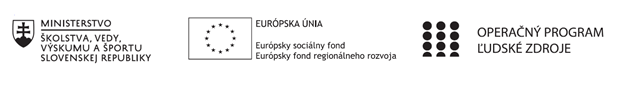 Správa o činnosti pedagogického klubu Príloha:Prezenčná listina zo stretnutia pedagogického klubuPríloha správy o činnosti pedagogického klubu              PREZENČNÁ LISTINAMiesto konania stretnutia:  online stretnutieDátum konania stretnutia: 1.4.2020Trvanie stretnutia: od	14:10	do  17:10Zoznam účastníkov/členov pedagogického klubu:Meno prizvaných odborníkov/iných účastníkov, ktorí nie sú členmi pedagogického klubu  a podpis/y:Prioritná osVzdelávanieŠpecifický cieľ1.1.1 Zvýšiť inkluzívnosť a rovnaký prístup ku kvalitnému vzdelávaniu a zlepšiť výsledky a kompetencie detí a žiakovPrijímateľSpojená katolícka škola, Farská 19, 949 01 NitraNázov projektuZvýšenie kvality vzdelávania na Gymnáziu sv. Cyrila a Metoda v NitreKód projektu  ITMS2014+312011V634Názov pedagogického klubu 5.6.1. Pedagogický klub slovenského jazykaDátum stretnutia  pedagogického klubu1.4.2020Miesto stretnutia  pedagogického klubuGymnázium sv. Cyrila a Metoda, Farská 19, NitraMeno koordinátora pedagogického klubuMgr. Ladislav LörinczOdkaz na webové sídlo zverejnenej správywww.gcm.skManažérske zhrnutie:Stretnutie pedagogického klubu slovenského jazyka sa tentokrát odohrávalo online z dôvodu pretrvávajúcej pandémie. Nič to však nezmenilo na priebehu a činnosti klubu. Hlavnou témou bolo online vyučovanie a zakomponovanie predmetu CTG do tejto formy vyučovania.Hlavné body, témy stretnutia, zhrnutie priebehu stretnutia:Pri tomto online stretnutí vyučujúci v prvom rade diskutovali o možnostiach online vyučovania aj v rámci predmetu Čitateľská gramotnosť. Poukázalo sa na možnosť využívania videa, online testov a textov, ktoré rozvíjajú čitateľské kompetencie. Zároveň sa učitelia zhodli na pravidelných online hodinách so svojimi študentmi v rámci spomínaného predmetu. Vyučovacie hodiny budú prebiehať cez aplikáciu Teams v čase pôvodného rozvrhu, a to tým spôsobom, že jedna hodina bude online, učiteľ ju bude viesť klasickým spôsobom (rozvoj čitateľských kompetencií cez Powerpointovú prezentáciu) podľa plánu predmetu CTG a druhá hodina bude zameraná na individuálnu prácu študentov. V rámci druhej hodiny budú študenti dostávať materiály s úlohami, ktoré musia vyučujúcemu do určitého termínu poslať naspäť. Závery a odporúčania:Všetci vyučujúci sa zhodli na online forme výučby predmetu CGT online formou. Úlohou všetkých vyučujúcich na nasledujúce dni je zbierať materiál vhodný na rozvoj čitateľskej gramotnosti so súladom s plánom predmetu. Keďže vyučovanie prebieha dištančne, jedna vyučovacia hodina bude odučená učiteľom online a v rámci druhej sa budú študentom posielať úlohy na vypracovanie, ktoré si učiteľ vždy dopredu pripraví. Vypracoval (meno, priezvisko)Mgr. Dominika KonkoľováDátum1.4.2020PodpisSchválil (meno, priezvisko)Mgr. Ladislav LörinczDátum1.4.2020PodpisPrioritná os:VzdelávanieŠpecifický cieľ:1.1.1 Zvýšiť inkluzívnosť a rovnaký prístup ku kvalitnému vzdelávaniu a zlepšiť výsledky a kompetencie detí a žiakovPrijímateľ:Spojená katolícka škola, Farská 19, 949 01 NitraNázov projektu:Zvýšenie kvality vzdelávania na Gymnáziu sv. Cyrila a Metoda v NitreKód ITMS projektu:312011V634Názov pedagogického klubu:5.6.1. Pedagogický klub slovenského jazyka č.Meno a priezviskoPodpisInštitúcia1.Mgr. Konkoľová DominikaGymnázium sv. Cyrila a Metoda v Nitre2.Mgr. Kratochvílová GabrielaGymnázium sv. Cyrila a Metoda v Nitre3.Mgr. Lörincz LadislavGymnázium sv. Cyrila a Metoda v Nitre4.Mgr. Vontorčíková AlicaGymnázium sv. Cyrila a Metoda v Nitre6.7.č.Meno a priezviskoPodpisInštitúcia